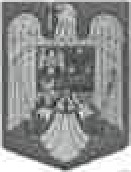 JUDEȚUL BRAȘOVCOMUNA AUGUSTINStr. Lungă nr. 238, AUGUSTIN, cod 507151, Tel/fax: 0374-279816 www.primariaaugustin.ro, E-mail: primariaaugustin@yahoo.com                                HOTĂRÂREA NR. 9 din 10.02.2023     Privind aprobarea încheierii unui contract de prestări serviciide asistenţă juridică şi de reprezentare în instanţă a intereselor comunei Augustin    Consiliul Local al Comunei Augustin, întrunit în ședința ordinară din data de 10.02.2023Analizând ;Referatul de aprobare al primarului nr. 335/02.02.2023,          Raportul de specialitate nr.342/02.02.2023          Avizul Comisiilor de specialitate al Consiliului Local Augustin         În conformitate cu prevederile:         O.U.G. nr. 57/2019 privind Codul administrative          art.109 alin.(3)  și art 129 alin.(14)   art.196(1),lit.(a) consiliul local și consiliul județean adoptă hotărâri                                                   HOTĂRĂȘTE:Art.1.Se aprobă încheierea unui contract de prestări serviciide asistenţă juridică şi de reprezentare în instanţă a intereselor comunei AugustinArt. 2.Pentru ducerea la îndeplinire se însărcinează primarul și contabilul primăriei Augustin.Președinte de ședință                        pentru,secretar general comunăVekony Ioan                                                  Denes Emese	*Adoptată cu:11voturi pentru, 0 împotrivă , 0 abținere